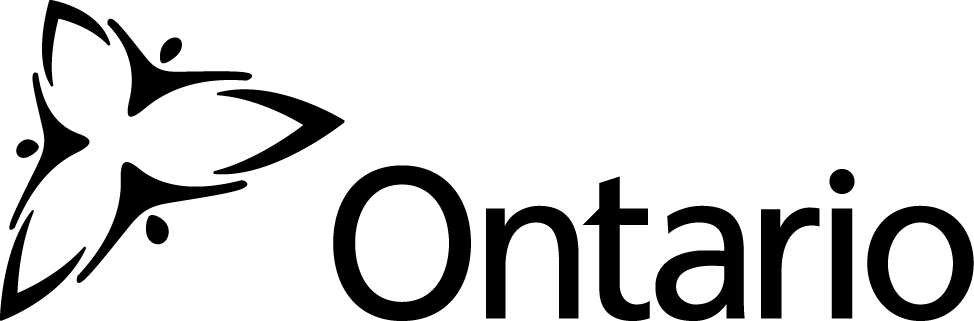 InstructionMinistry of Government and Consumer Services   Back to Fillable Form     Print Form	Waiver by Requester of RecordsAgreement regarding access to records that waives certain rights the requester has to object to the corporation’s responseThis PDF form can be filled out electronically and then saved or printed. When filled out electronically, the form is dynamic - for example, text boxes will expand as you enter information, and checking certain boxes may cause items to appear or disappear as necessary. The blank form can also be printed in full, and then filled out in hard copy. If you are filling out the form in hard copy and you need more space, you may enclose additional sheets of paper with the form.To: Condominium corporation’s nameName of requester or requester’s agentThe requester (or requester’s agent) and the corporation agree that the corporation will provide access to the records identified below, according to the agreed upon format, costs, and timing specified below:Please affix the corporate seal or add a statement below that the person signing has the authority to bind the corporation.11365E (2017/10)	© Queen's Printer for Ontario, 2017	Disponible en français	Page 1 of 1Name of requester or requester’s agentSignatureDate (yyyy/mm/dd)Name of individual on behalf of the corporationSignatureDate (yyyy/mm/dd)Name of individual on behalf of the corporationSignatureDate (yyyy/mm/dd)